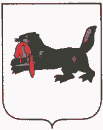          ИРКУТСКАЯ  ОБЛАСТЬ                                      Тулунский район                                      АДМИНИСТРАЦИЯ                         Будаговского сельского поселения                            П О С Т А Н О В Л Е Н И Е06.08.2014 г.                                                                № 19 - ПГ                                            с. БудаговоО запрете купания      В соответствии с пунктом 5 статьи 6 Водного кодекса РФ (Федеральный закон от 03.06.2006г. № 74-ФЗ)                                ПОСТАНОВЛЯЮ:Запретить купание в местах массового отдыха:- с.Будагово – озеро,- д.Трактово-Курзан – р.Курзанка,- п.Ключевой – р.Курзанка,- д.Килим – озеро,- д.Северный Кадуй, д.Южный Кадуй- озеро.     2. Установить предупреждающие информационные знаки.     3. Провести разъяснительную работу на сходе, в неблагополучных семьях по безопасности детей на воде в период летних каникул.В выходные и праздничные дни установить дежурство аппарата  администрации, депутатов Думы.Контроль за исполнением данного постановления возложить на   ведущего специалиста Будаговского сельского поселения Габец Ю.Н.Глава Будаговскогосельского поселения                                            И.А.Лысенко